ПОСТОЯННАЯ  КОМИССИЯ  ПО  ВОПРОСАМ ПЛАНИРОВАНИЯ, БЮДЖЕТА  И  ФИНАНСОВ_______________№_______________на №___________от________________┌						┐ПРОТОКОЛ  заседания комиссии25.10.2018 год 		16-00 ч.                каб. 307 Присутствовали:Гончарук Оксана Витальевна  Гапунич Валентин Викторович Наумчак Виктор Анатольевич Страшный Сергей Анатольевич Шумахер Юрий БорисовичПриглашенные: СЛУШАЛИ: Информацию директор коммунального предприятия «Теплоснабжение города Одессы» Донченко И.С. по проекту решения «Про виділення з бюджету м. Одеси на 2018 рік коштів комунальному підприємству «Теплопостачання міста Одеси» у частині компенсації витрат на надання послуг населенню та іншим групам споживачів м. Одеси, що становить загальний економічний інтерес» (обращение директора департамента городского хозяйства №1741/вих от 19.10.2018 года).Выступили: Гончарук О.В., Козловский А.М., Позднякова А.И., Бедрега С.Н.Голосовали за доработанный проект решения:За – единогласно.РЕШИЛИ: Поддержать доработанный проект решения «Про виділення з бюджету м. Одеси на 2018 рік коштів комунальному підприємству «Теплопостачання міста Одеси» у частині компенсації витрат на надання послуг населенню та іншим групам споживачів м. Одеси, що становить загальний економічний інтерес» и вынести его на рассмотрение XXIX сессии Одесского городского совета.  Голосовали за выделение из бюджета города на 2018 год средств в сумме    85,0 млн.гривень:За – единогласно.РЕШИЛИ: Согласовать выделение департаменту городского хозяйства средств в сумме 85,0 млн.гривень для оказание финансовой помощи коммунальному предприятию «Теплоснабжение города Одессы». Директору коммунального предприятия «Теплоснабжение города Одессы» предоставить в адрес комиссии информацию о необходимой финансовой помощи на 2019 год и предоставить на рассмотрение проект решения по оказанию финансовой помощи в январе-феврале 2019 года. СЛУШАЛИ: Информацию директора департамента коммунальной собственности Спектора А.В. по проекту решения «Про затвердження Умов оплати праці працівників КОМУНАЛЬНОЇ УСТАНОВИ «МУНІЦИПАЛЬНА СЛУЖБА КОМУНАЛЬНОЇ ВЛАСНОСТІ ОДЕСЬКОЇ МІСЬКОЇ РАДИ»  в новій редакції»   (обращение №01-13/4851 от 18.10.2018 года). Выступили: Гончарук О.В., Бедрега С.Н. Голосовали за данный проект решения:За – единогласно.Поддержать проект решения «Про затвердження Умов оплати праці працівників КОМУНАЛЬНОЇ УСТАНОВИ «МУНІЦИПАЛЬНА СЛУЖБА КОМУНАЛЬНОЇ ВЛАСНОСТІ ОДЕСЬКОЇ МІСЬКОЇ РАДИ»  в новій редакції» и вынести его на рассмотрение XXIX сессии Одесского городского совета. СЛУШАЛИ: Информацию депутата Одесского городского совета       Терещука В.С. по проекту решения «Про внесення змін до Положення про громадській бюджет міста Одеси, затвердженого рішенням Одеської міської ради від 04 жовтня 2017 року № 2438-VII».Выступили: Гончарук О.В., Бедрега С.Н.,  Позднякова А.И., Звягин О.С.Голосовали за данный проект решения:За – единогласно.РЕШИЛИ: Поддержать проект решения «Про внесення змін до Положення про громадській бюджет міста Одеси, затвердженого рішенням Одеської міської ради від 04 жовтня 2017 року № 2438-VII»  и вынести его на рассмотрение XXIX сессии Одесского городского совета. СЛУШАЛИ: Информацию заместителя городского головы – директора департамента финансов Одесского городского совета Бедреги С.Н. по проекту решения «Про здійснення місцевого запозичення до бюджету міста Одеси у 2018 році» (обращение департамента финансов №05-19/658/1768 от 18.10.2018 года).Выступили: Гончарук О.В., Козловский А.М., Позднякова А.И., Звягин О.С., Панов Б.Н., Рябоконь П.М., Шмагай А.В.. Шумахер Ю.Б., Гапунич В.В.Голосовали за данный проект решения:За – единогласно.РЕШИЛИ: Поддержать проект решения «Про здійснення місцевого запозичення до бюджету міста Одеси у 2018 році» и вынести на рассмотрение XXIX сессии Одесского городского совета II вариант  проекта решения «Про здійснення місцевого запозичення до бюджету міста Одеси у 2018 році».СЛУШАЛИ: Информацию заместителя городского головы – директора департамента финансов Одесского городского совета Бедреги С.Н. по корректировкам бюджета города Одессы (письмо департамента финансов №04-14/543/1785 от 23.10.18 года).Выступили: Гончарук О.В., Шумахер Ю.Б., Рябоконь П.М., Звягин О.С.Голосували за включення до об’єктів управління дорожнього господарства, фінансування яких планується здійснювати у 2018 році за рахунок запозичення наступних заходів: За рахунок зменшення за об’єктом:за -  4                             не голосовал – Шумахер Ю.Б.Голосовали за корректировки бюджета города Одессы по письму департамента финансов №04-14/543/1785 от 23.10.18 года:За -  4                             не голосовал – Шумахер Ю.Б.РЕШИЛИ: Согласовать корректировки бюджета города Одессы на 2018 год по письму департамента финансов № 04-14/543/1785 от 23.10.2018 года с дополнениями постоянной комиссии по вопросам планирования, бюджета и финансов.СЛУШАЛИ: Рассмотрение обращений председателей депутатских фракций «Украинская морская партия Сергея Кивалова» Осауленко С.В., политической силы «Оппозицонный блок» Гончарук О.В., «Одесская городская «Одесская городская  организация политической партии «Объединение «САМОПОМОЩЬ» Поздняковой А.И., ПАРТИИ «БЛОК ПЕТРА ПОРОШЕНКО «СОЛИДАРНОСТЬ» Каминкера О.И. об увеличении в 2019 году средств депутатского фонда до             2,0 млн.гривень на каждого депутата (обращения прилагаются).Выступили: Гончарук О.В., Звягин О.С., Позднякова А.И., Шумахер Ю.Б. Голосовали за рекомендацию комиссию:За – единогласно. РЕШИЛИ: Рекомендовать  заместителю городского головы – директору департамента финансов Бедреге С.Н. рассмотреть возможность увеличения средств депутатского фонда до 2,0 млн.гривень на каждого депутата в бюджете города Одессы на 2019 год.СЛУШАЛИ: Информацию первого заместителя директора коммунального предприятия Одесского городского совета «Одесгорэлектротранс» Колесниченко Н.В. о выделении коммунального предприятия «Одесгорэлектротранс» финансовой помощи в IV квартале 2018 года (обращение №09/11-1466 от 11.10.2018 года).Выступили: Гончарук О.В., Звягин О.С., Поздянкова А.И., Гапунич В.В.Голосовали за выделение из бюджета города на 2018 год средств в сумме 17,5 млн.гривень:За – единогласно.РЕШИЛИ: Согласовать выделение департаменту транспорта, связи и организации дорожного движения средств в сумме 17,5 млн.гривень для оказание финансовой помощи коммунального предприятия «Одесгорэлектротранс».СЛУШАЛИ: Информацию по Протоколу заседания рабочей группы Одесского городского совета по рассмотрению предложений депутатов об использовании средств Депутатского фонда  от 23.10.2018 года. Голосовали за корректировки бюджета города Одессы на 2018 года:За – единогласно.РЕШИЛИ: Согласовать корректировки бюджета города Одессы на 2018 год по Протоколу заседания рабочей группы Одесского городского совета по рассмотрению предложений депутатов об использовании средств Депутатского фонда  от 23.10.2018 года. СЛУШАЛИ: Информацию заместителя городского головы – директора департамента финансов Одесского городского совета Бедреги С.Н. по корректировкам бюджета города Одессы (письмо департамента финансов          №04-14/523/1734 от 11.10.18 года).Выступили: Гончарук О.В., Еремица А.Н., Наумчак В.А., Осауленко С.В., Козловский А.М.Голосовали за следующие корректировки бюджета:-  Для проведення фестивалю світла, медіа-мистецтва та музики «ODESSA LIGHT FEST», головним розпорядником бюджетних коштів надані пропозиції (копія листа додається) щодо визначення додаткових бюджетних призначень загального фонду бюджету міста Одеси за КПКВКМБ 2614082 «Інші заходи в галузі культури і мистецтва» у сумі 800,0 тис.грн.Визначення видатків пропонуємо здійснити за рахунок зменшення бюджетних призначень за КПКВКМБ 3717370 «Програма стабілізації та соціально-економічного розвитку територій» (головний розпорядник бюджетних коштів – департамент фінансів Одеської міської ради) у сумі 800,0 тис.грн.За – единогласно.РЕШИЛИ: Согласовать данные корректировки бюджета города Одессы на 2018 год. -  Департаментом фінансів Одеської міської ради проведено оперативний аналіз виконання видатків, визначених у бюджеті міста Одеси на 2018 рік, на реалізацію проектів-переможців громадського бюджету 2017-2018 рр.У бюджеті міста Одеси на 2018 році (з урахуванням змін) визначені видатки на реалізацію проектів-переможців громадського бюджету міста Одеси в загальній сумі 130 902,1 тис.грн, виконання за 9 місяців 2018 року склало 44 355,4 тис.грн або 33,9 % від річних планових призначень, у тому числі:на реалізацію 15 проектів-переможців громадського бюджету міста Одеси 2017 року (реалізація яких продовжена у 2018 році) визначені видатки у сумі  32 365,6 тис.грн, виконання  - 14 798,0 тис.грн або 45,7 % від річних планових призначень;на реалізацію 22 проектів-переможців громадського бюджету міста Одеси 2018 року визначені видатки у сумі 98 536,5 тис.грн, виконання  - 29 557,4 тис.грн або 30,0 % від річних планових призначень.Станом на 01.10.2018 року залишок невикористаних бюджетних призначень за вказаними видатками в загальній сумі складає 86 546,7 тис.грн, у тому числі за: проектами-переможцями громадського бюджету міста Одеси 2017 року –                    17 567,6 тис.грн та проектами-переможцями громадського бюджету міста Одеси             2018 року – 68 979,1 тис.грн.Враховуючи інформацію головних розпорядників бюджетних коштів щодо освоєння бюджетних асигнувань, пропонуємо зменшити бюджетні призначення, визначені у бюджеті міста Одеси на 2018 рік, на реалізацію проектів-переможців громадського бюджету міста Одеси у загальній сумі 25 687,5 тис.грн, у тому числі: «Шкільна форма для дітей з особливими освітніми  потребами» –   4 999,5 тис.грн;За – единогласно.РЕШИЛИ: Согласовать данные корректировки бюджета города Одессы на 2018 год. СЛУШАЛИ: Информацию заместителя городского головы – директора департамента финансов Одесского городского совета Бедреги С.Н. по корректировкам бюджета города Одессы на 2018 года (письмо департамента финансов (№ 04-14/542/1784 от 23.10.2018 года).Выступили: Гончарук О.В., Поздянкова А.И. Звягин О.С. Голосовали за следующие корректировки бюджета:За – 4РЕШИЛИ: Согласовать корректировки бюджета города Одессы на 2018 год по письму департамента финансов № 04-14/542/1784 от 23.10.2018 года.СЛУШАЛИ: Информацию заместителя городского головы – директора департамента финансов Одесского городского совета Бедреги С.Н. по корректировкам бюджета города Одессы на 2018 года (письмо департамента финансов (№ 04-14/551/1807 от 25.10.2018 года).Голосовали за следующие корректировки бюджета:За – 4РЕШИЛИ: Согласовать корректировки бюджета города Одессы на 2018 год по письму департамента финансов № 04-14/551/1807 от 25.10.2018 года.СЛУШАЛИ: Информацию заместителя городского головы – директора департамента финансов Одесского городского совета Бедреги С.Н. по корректировкам бюджета города Одессы на 2018 года (письмо департамента финансов (№ 04-14/552/1814 от 25.10.2018 года).Голосовали за следующие корректировки бюджета:За – 4РЕШИЛИ: Согласовать корректировки бюджета города Одессы на 2018 год по письму департамента финансов № 04-14/552/1814 от 25.10.2018 года.СЛУШАЛИ: Информацию заместителя городского головы – директора департамента финансов Одесского городского совета Бедреги С.Н. по корректировкам бюджета города Одессы на 2018 года (письмо департамента финансов (№ 04-14/553/1815 от 25.10.2018 года).Голосовали за следующие корректировки бюджета:За – 4РЕШИЛИ: Согласовать корректировки бюджета города Одессы на 2018 год по письму департамента финансов № 04-14/553/1815 от 25.10.2018 года.СЛУШАЛИ: Информацию по обращению депутата Одесского городского совета Иеремия В.В. о выделении средств из бюджета города в сумме 1 700,0 тыс.гривень для софинансирования работ по замене  внутридомовых коммуникаций Приморского района.Голосовали за выделение средств:За – единогласно.РЕШИЛИ: Согласовать выделение Приморской районной администрации средств в сумме 1 700,0 тыс.гривень для софинансирования работ по замене  внутридомовых коммуникаций Приморского района.СЛУШАЛИ: Информацию по обращению депутата Одесского городского совета Страшного С.А. о выделении средств из бюджета города на замену окон  в Одесской ООШ № 71 I-III ступеней, расположенной по адресу: г. Одесса,              ул. Паустовского, 17а.Голосовали за выделение средств:За – единогласно.РЕШИЛИ: Согласовать выделение департаменту образования и науки Одесского городского совета  средств в сумме 901 412,00 гривень на замену окон  в Одесской ООШ № 71 I-III ступеней, расположенной по адресу: г. Одесса,              ул. Паустовского, 17а.СЛУШАЛИ: Информацию по обращению депутата Одесского городского совета Осауленко С.В. о выделении средств на капитальный ремонт жилого фонда (обращение №1683/2-мр от 25.10.2018 года).Голосовали за выделение средств:За – 4.РЕШИЛИ: Согласовать выделение департаменту городского хозяйства средств в сумме  2,0 млн.гривень на капитальный ремонт жилого фонда.СЛУШАЛИ: Информацию заместителя городского головы – директора департамента финансов Одесского городского совета Бедреги С.Н. по поправкам в проект решения «Про внесення змін до рішення Одеської міської ради  від 14 грудня 2017 року № 2733-VIІ «Про бюджет міста Одеси на 2018 рік».Выступили: Гончарук О.В., Звягин О.С.Голосовали за поправку в проект решения:За – 4.РЕШИЛИ: Внести поправку в проект решения «Про внесення змін до рішення Одеської міської ради  від 14 грудня 2017 року № 2733-VIІ «Про бюджет міста Одеси на 2018 рік»  (поправка прилагается). СЛУШАЛИ: Информацию заместителя городского головы – директора департамента финансов Бедреги С.Н. по проекту решения «Про бюджету міста Одеси на 2019 рік» (обращение департамента финансов №04-14/541/1782 от 22.10.2018 года).Выступили: Гончарук О.В., Звягин О.С., Страшный С.А.РЕШИЛИ: Информацию принять к сведению. Направить запросы на имя главных распорядителей бюджетных средств о предоставлении отчета о выполнении бюджета за 2018 год (с учетом прогноза ноября и декабря), основных количественных и качественных показателей проекта бюджета на 2019 год и проект титула капитальных расходов на 2019 год.СЛУШАЛИ: Информация департамента городского хозяйства совместно с коммунальным предприятием «Теплоснабжение города Одессы»  об освоении средств бюджета города Одессы в 2018 году и план работы на 2019 год (письмо №1708/вих. от 17.10.2018 года).РЕШИЛИ: Информацию принять к сведению. Председатель комиссии						О.В.Гончарук	Заместительпредседателя комиссии 						Ю.Б.Шумахер	ОДЕСЬКА 	МІСЬКА РАДА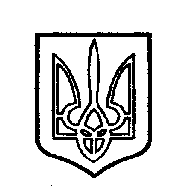 ОДЕССКИЙ ГОРОДСКОЙ СОВЕТ65004, м.Одеса, пл.Думська,165004, г.Одесса, пл.Думская,1Бедрега Светлана Николаевна    - заместитель городского головы - директор департамента финансов Одесского городского совета;Рябоконь Петр Моисеевич - заместитель городского головы;ПоздняковаАнна Ивановна  - депутат Одесского городского совета; ОсауленкоСветлана Викторовна - депутат Одесского городского совета;ТерещукВадим Сергеевич - депутат Одесского городского совета;ШереметАлександр Геннадиевич - депутат Одесского городского совета;КозловскийАлександр Маркович - директор департамента городского хозяйства Одесского городского совета;ДонченкоИван Сергеевич   - директор коммунального предприятия «Теплоснабжение города Одессы»;СпекторАлексей Владимирович - директор департамента коммунальной собственности  Одесского городского совета; ПановБорис Николаевич - начальник управления капитального строительства Одесского городского совета; ШмагайАндрей Васильевич - начальник управления дорожного хозяйства Одесского городского совета; КолесниченкоНаталья Владимировна - первый заместитель директора коммунального предприятия Одесского городского совета «Одесгорэлектротранс».Капітальний ремонт вул. Преображенської (на ділянці від вул. Садової до вул. Софіївської) у м. Одесі +12 000,0 тис. грн.Капітальний ремонт тротуарів вул. Рішельєвської (на ділянці від вул. Ланжеронівської до вул. Успенської) у м. Одесі +11 000,0 тис. грн.Капітальний ремонт вул. Новощіпний ряд у м. Одесі23 000,0 тис. грн.